Základní škola a Mateřská škola Vlkoš, příspěvková organizace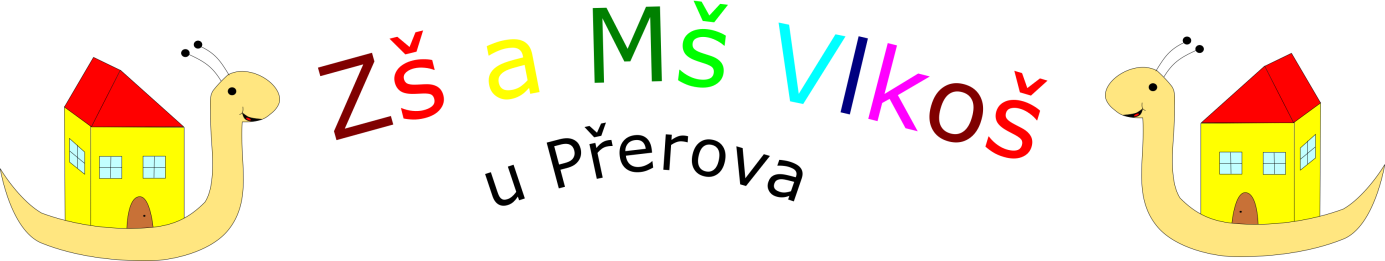 Výroční zpráva o činnosti školy za školní rok 2021/2022Zpracovala: Mgr. Marie Uhlířová1. Základní údaje o škole1.1. Základní škola a Mateřská škola Vlkoš, příspěvková organizaceje zařazena do školského rejstříku jako příspěvková organizace, s právní subjektivitou od 1. 9. 2007, jejímž zřizovatelem je obec Vlkoš. Jedná se o školu, která je organizována jako neúplná, malotřídní s pěti ročníky ve třech třídách. Název:                                                     Základní škola a Mateřská škola Vlkoš,                                                                    příspěvková organizaceSídlo:                                                       Náves 43, 751 19 VlkošPrávní forma:                                          příspěvková organizaceIČO:                                                        70989362Vyučovací jazyk:                                    českýPředmět činnosti:                                    poskytování základního vzděláváníZřizovatel:                                              Obec VlkošKapacita školy:                                       90 žákůIZO ZŠ:                                                  102 592 870Kapacita ŠD:                                          30 žákůIZO ŠD:                                                 172 103 436Kapacita výdejny:                                  70 žákůIZO výdejny:                                         120 201 518Kapacita MŠ:                                         28 dětíIZO MŠ:                                                107 631 717Ředitel:                                                  Mgr. Marie Uhlířová                                                                  od 1. 8. 2014
                                                                aprobace I. stupeň ZŠŠkolská rada:  – zástupce zřizovatele:  Petr Sobek                          – zástupce rodičů:         Kateřina Kutálková                          – zástupce pedagogů:   Hana ApoleníkováTelefon školy: 722 315 535 (ZŠ) 722 315 516 (MŠ)E-mail: zsvlkos@seznam.czWeb: www.zsvlkos.cz1.2. Charakteristika školyZákladní škola třída – ročník 1. (7 žáků)třída – ročník 2.,3. (12 žáků)     III.     třída – ročník  4., 5. (13 žáků)CELKEM 32 žáků Školní družina:  1 oddělení (30 žáků)Mateřská škola: 1 oddělení   CELKEM 28 dětíVýdejna:  2 výdejní místa1.3. Provoz školyBudova je otevřena od 6:45 do 15:30.Vyučování začíná v 8:00 a končí nejpozději v 15.00.  Provoz školní družiny je od 11:40 do 15:30.Provoz mateřské školy je od 6:00 do 16:00.Mimoškolní činnost (kroužky) probíhá v odpoledních hodinách nejpozději do 18.00 hodin.2. Rámcový popis personálního zabezpečení činnosti školy3. Učební plánŠkolní vzdělávací program pro základní vzdělávání Zelená škola (1. – 5. ročník)Každý vyučující měl pro své předměty zpracovány tematické a časové plány.Pro všechny ročníky byl zpracován  ŠVP (se zaměřením na přírodu a ekologii).4. Výchovně vzdělávací koncepceKoncepce školy byla vytvořena se záměrem nabídnout kvalitní vzdělávání v klidném, přátelském a podnětném prostředí „rodinného“ typu.Vytváření příznivých podmínek pro práci žáků ve škole.Vedení žáků k samostatnosti.Příprava žáků na přechod do plně organizované školy v Přerově.Využívání počítačů a výukových programů ve výuce.Nápravy výukových problémů. Plavecký výcvik pro všechny žáky školy.Volnočasové aktivity ve spolupráci Atlas a Bios Přerov.Účast na kulturních akcích pořádaných školou, OÚ Vlkoš, dalšími spolky.Řešení výchovných problémů s rodiči.Plnění preventivního programu.Ekologická výchova.4.1. Nabídka zájmových kroužků 2021/2022Keramika Pondělí   13:15 - 14:15      Hrdličková - V místnosti školní jídelny.Anglický jazyk pro 1. ročník a 2. ročníkÚterý   11:50 - 12:30      Plháková - První třídaZ důvodu mimořádných opatření v době koronavirové pandemie, musely být zájmové kroužky minimalizovány.Celkem se činností těchto kroužků účastnilo 22 žáků.Tělesná výchova se uskutečňovala v sokolovně, za příznivého počasí na školní zahradě a na přilehlém hřišti v těsném sousedství školy. Plavání  se účastnili všichni žáci od 23. 11. 2021 do 1. 2. 2022. v plaveckém areálu v Kroměříži.V oblasti environmentální výchovy žáci pokračovali v úspěšném třídění odpadů do speciálních kontejnerů.V letošním školním roce nedošlo k nadstandardním aktivitám z důvodu nařízení vlády a omezení vyplývajících následkem COVIDU-19.4.2. Škola v přírodě se letošní školní rok nekonala.5. Materiálně technické podmínkyKaždá třída má samostatnou učebnu v 1. patře. První, druhý a třetímu ročníku byla v letošním školním roce umožněna samostatná výuka v hlavních předmětech. V doplňujících předmětech došlo ke spojení výuky. Čtvrtý a pátý ročník byl spojen po celou dobu vyučovacích bloků. Místnost třídy pro čtvrtý a pátý ročník je vybavena novými moderními počítači. Všechny školní počítače jsou nyní připojeny k internetu a jsou využívány žáky v hodinách a také pedagogy při přípravě na vyučování. Strava byla do školy i nadále dovážena ze zařízení školního stravování v Chropyni.K technické modernizaci došlo ve třetí třídě, kde byl instalován nový dataprojektor včetně tabule s větším rozlišením, aby docházelo ke zkvalitnění výuky. V prostorách školní družiny byl taktéž instalován nový dataprojektor.Dále plánujeme pokračovat v postupné modernizaci prostor a zařízení v základní škole i v mateřské škole.6. Další vzdělávání pedagogických pracovníkůV rámci DVPP proběhlo následující vzdělávání: Učitelky ZŠ a MŠ:matematická pregramotnostmatematická gramotnostčtenářská gramotnostinkluze APIVlogopedietvoření v školní družiněprávní aktualizacezapojení do Apiv B a SYPOúčast na webinářích www.rvp.cz,Eduardo.cz,7. Plnění plánu práce7. 1. Základní školaUčitelé podporovali aktivitu žáků a učili je samostatně, tvořivě a iniciativně pracovat. Pedagogové se ve své práci zaměřili na vytváření mravních hodnot, podporování sebedůvěry a na přípravu pro praktický život tak, jak jej žáci denně poznávají na vesnickém prostředí, na utužování vazeb k přírodě i svému sociálnímu okolí a na seznamování žáků s lidovými zvyky a s tradicemi předků. Vyučující pracovali podle zpracovaných tematických plánů pro jednotlivé ročníky, které využívali a operativně přizpůsobovali v průběhu celého školního roku.Měsíční a týdenní plány práce, aktuální informace a změny v legislativě byly průběžně posílány ped. pracovníkům na jejich osobní emaily, byly plněny a na základě formálních i neformálních porad přizpůsobovány konkrétním situacím.Jako velmi přínosné se ukázalo využití interaktivní tabule ve výuce.  Učitelky zpestřovaly žákům výklad učiva nebo jeho procvičování interaktivními materiály. Vyučování se stalo pro žáky zajímavějším a nové učivo si lépe zapamatovali. Letošní školní rok přinesl také nové poznatky ve výuce, kdy učitelé i žáci byli nuceni během distanční výuky využívat technologické nástroje. Učitelé i žáci se seznámili s prostředím Office 365, díky kterému docházelo ke každodenní výuce pomocí online přenosů.7. 2. Školní družinaZpráva o školní družiněKapacita: 		30 žákůZpracovala: 		Hana ApoleníkováČinnost školní družiny navazuje plynule na konec vyučování a její provoz končí každý den v 15. 30 hodin. Věkové zastoupení žáků je od první do páté třídy.Kapacita ŠD je max. 30 žáků. Od začátku školního roku je do ŠD přihlášeno 30 žáků. Letošním školním rokem nás provázelo téma a celoroční soutěž s názvem „Cesta kolem světa.“  Tato velká celoroční cesta kolem světa byla inspirovaná knihou J. Verna, ale také španělským animovaným filmem „Willy Fog na cestě kolem světa“, který je dnešním dětem určitě bližší. Hra byla zaměřena na rozvoj a podporu multikulturní výchovy a vzdělávání dětí ve školní družině. Smyslem tématu multikulturní výchovy je seznamovat žáky s rozmanitostí kultur, prohlubovat poznání jejich vlastní identity, rozvíjet smyl pro vnímání okolního světa a spolupráci. Děti získávaly povědomí o charakteristice a národních zvyklostech některých zemí a snad jsme v nich i povzbudili zájem o získávání podobných informací o dalších státech. V průběhu celého školního roku jsme navštěvovali různé státy, plnili úkoly v dané zemi, za které jsme dostávali body. Na závěr školního roku jsme tuto celoroční hru vyhodnotili a děti s největším počtem bodů byly odměněny. Hned v září jsme si vyrobili cestovatelský deník – do něj jsme si zapisovali zajímavosti z navštívených zemí, recepty apod. Postupně se také seznámili s mapou světa a obdrželi cestovní pas. Jako první jsme navštívili Španělsko, poté Franci, Anglii, Rusko a Kanadu. V druhém pololetí to byly USA, Mexiko, Brazílie, Egypt, Japonsko, Čína a Austrálie. Na konci školního roku jsme se přes Slovensko vrátili zpět do České republiky. V každé navštívené zemi jsme se formou her a soutěží seznamovali s jejím hlavním městem, vlajkou, tradicemi, významnými památkami, osobnostmi i tradiční kuchyní. Tak jsme se například seznámili s obrazem Mona Lisa v Louvru, Eiffelovou věží, s dílem Williama Shakespeare, s prvním člověkem ve vesmíru, s výrobou javorového sirupu nebo třeba s tím, jak se žije lidem na nejchladnějším místě světa. V Mexiku nám manželé Sobkovi připravili o této zemi krásnou přednášku. Místo tradičního družinového karnevalu jsme si uspořádali karneval brazilský. V Japonsku jsme si vyrobili origami i ikebanu, v Austrálii jsme prožili velikonoce s jejich tradičním sbíráním vajíček od zajíčka apod. Pátky byly věnovány národním jídlům, takže jsme si vyzkoušeli přípravu španělských tapas, francouzských palačinek, anglického černého čaje s mlékem a sušenkami, mexických nachos, japonského suschi , tradičního australského zákusku lamington nebo čínských nudlí, které se nám podařilo sníst hůlkami. V červnu jsme se vypravili na výlet do přerovské loděnice, kde jsme se hodně dozvěděli o dračích lodích a vyzkoušeli jsme si i jízdu na nich. Mimo cestovatelské aktivity jsme nezapomínali ani na tradiční akce – pro maminky k svátku jsme nacvičili vystoupení s názvem „Cesta kolem světa“, na podzim jsme uspořádali  drakiádu, na jaře jsme zase osázeli naše družinové záhonky. Ve školní družině se nám pracovalo dobře, starší děti se snažily při hrách, pokusech i vyrábění pomáhat mladším a příjemné prostředí přispívalo k pohodě při práci, odpočinku i zábavě.7. 3. Mateřská školaZpráva o činnosti mateřské školy za školní rok 2021/2022Datum: 		30. 6. 2022Kapacita MŠ:    	28 dětíZpracovala:  		Alena PackováSložení třídyMateřskou školku Vlkoš ve školním roce 2021/22 navštěvovalo 29 dětí (jedno místo sdílely dvě děti), z toho 14 chlapců a 15 děvčat. V letošním roce odcházejí do ZŠ 4 předškoláci, z nichž jsou 3 chlapci a 1 dívka. Dvě dívky požádaly o odklad školní docházky.Dětí ve věkové kategorii 4-5 let je celkem 5, z nich jeden chlapec má speciální vzdělávací potřeby.Dětí ve věku 2-4 roky je 18.Spolupráce s rodiči V letošním roce byla spolupráce s rodiči opět velmi dobrá. Rodiče projevovali zájem o dění ve školce. Pravidelně byli informováni o činnostech s dětmi i o připravovaných akcích. Případné potíže dětí byly konzultovány s rodiči a byla vždy hledána shoda v přístupu k dítěti. Kdykoliv, po dohodě s učitelkou, mohli rodiče zavítat do školy, mít jakoukoliv připomínku nebo dotaz týkající se jejich dítěte, práce učitelek atd. Rodiče se většinově zúčastnili podzimní společné akce „Dýňování“. Některé společné aktivity, vzhledem k vládním omezením v souvislosti s kovid-19 neproběhly.  Rodiče podporovali děti ve všech potřebách plynoucích ze školních aktivit (např. příprava masek na školní karneval, …)Adaptace dětíV letošním roce navštěvovalo MŠ hodně maličkých dětí, které postupně přicházely do kolektivu v průběhu téměř celého roku, takže adaptační období bylo dlouhé. Díky individuálnímu přístupu se děti podařilo začlenit do kolektivu. S adaptací dvouletých dětí v prvním pololetí významně pomohla školní asistentka. Chlapci se speciálními vzdělávacími potřebami pomáhala od ledna 2022 asistentka pedagoga. Výhodou smíšeného oddělení také je, že starší děti můžou pomoci mladším kamarádům, jak při sebe obslužných činnostech, tak při hrách. Mladší děti vidí a následují vzor. Vzdělávací nabídka. Vzdělávání dětí probíhalo v souladu s programem Mateřské školy s názvem „Most přes řeku života“, který splňuje požadavky RVP. Vzdělávací nabídka je uspořádána do 10 integrovaných bloků, které jsou dále rozvedeny do dílčích témat a podtémat. Nabídkou různých pestrých činností se naplňovaly očekávané výstupy ze všech oblastí RVP – biologické, psychologické, interpersonální, sociálně-kulturní a environmentální. Na závěr každého tematického celku proběhla evaluace, na jejíž výsledky navazovala další vzdělávací činnost.Pro děti byla zvlášť zajímavá témata o přírodě, své znalosti si mohly ověřovat přímým kontaktem a pozorováním během vycházek kolem zahrádek, u rybníka, do polí. Průběžně jsme sledovali intelektuální rozvoj a pokroky ve vývoji u každého dítěte. Mateřská škola byla otevřena i po dobu letních prázdnin. Od 1.7. do 15.7.2022 ji navštěvovalo  12 dětí a od 15.8. do 31.8.2022 ji navštěvovalo 15 dětí.Některé dětí mají problémy se správnou výslovností, proto byl této oblasti věnován dostatek času a byl kladen důraz na správný řečový projev dětí v průběhu všech činností. V rámci řízené činnosti byly s dětmi procvičovány a uvolňovány mluvidla, formou her a říkanek.Záměrem učitelek bylo vytvořit přátelskou atmosféru a vzájemnou důvěru, která děti pozitivně ovlivňuje. Výchovný proces byl přizpůsoben individuálním a vývojovým potřebám dětí, byl jim poskytován dostatek prostoru k osobnímu projevu. Děti byly vedeny k rozvinutí svým nejlepších vlastností a dovedností a učily se zvládnout obtíže, které běžný život někdy přináší.Akce Mateřské školy během školního roku 2021/2022Kurz první pomoci pro dětiIndividuální vánoční, jarní a hromadné focení dětí Projektový den v rámci polytechnické výchovy dětí na téma: „ STAVITELÉ VĚŽÍ “Mikulášská nadílka s návštěvou Mikuláše v MŠVánoční vystoupení bylo z důvodů platných omezení zaznamenáno a rodičům bylo prezentováno na stránkách školního portálu TEAMS Maškarní karneval v prostorách MŠ2 týdenní praxe studenta.Ukázky hasičské techniky u školky.Dětský den  - HONBA ZA POKLADEM s návštěvou hřiště ve Věžkách.Rozloučení s předškoláky v rámci dopoledního programu a balónkování s paní Zoubkovou.Akce MŠ ve spolupráci se Základní školouVýlet do dětského centra KROKODÝLEK v OlomouciNávštěva u dětí z družiny a plnění úkolů, které si starší kamarádi připravili. Téma: „Třídění odpadu a ekologie“Předškoláci se zúčastnili Velikonočního programu paní Matlochové v ZŠNávštěva předškoláků v prostorách ZŠUkázka dravých ptáků na školním dvořeAkce MŠ ve spolupráci se Základní školou a rodičiZápis do ZŠ Pěší vycházka do Olšiček, kde místní myslivci připravili program a občerstveníAkce MŠ ve spolupráci s rodičiPodzimní tvoření - dýňová strašidlaSlavnostní vystoupení dětí ke dni matek v prostorách školní tělocvičny              „ dramatizace pohádky o Zlatovlásce “Návštěva rodinného statku u Macháčků – domácí zvířátka a jejich mláďátkaVšechny akce proběhly v přátelském duchu a přinesly zábavu i nové dovednosti a poznatky. Z důvodu mimořádných opatření v době koronavirové pandemie a probíhající stavby v areálu školního dvora letos nebylo možno některé oblíbených akce uskutečnit.Fotodokumentace z akcí a dění v MŠ je na stránkách školy na www.zsvlkos.cz8. Údaje o zařazování žákůV tomto školním roce navštěvovalo:základní školu 32 žákůmateřskou školu 28 dětíPočty žáků na konci školního roku:K letošnímu zápisu v ZŠ se dostavili 4 předškoláci (1 dívka, 3 chlapci). Všichni byli přijati k základnímu vzdělávání. Zákonní zástupci jedné dívky požádaly o odklad školní docházky.V MŠ se k zápisu dostavilo 6 dětí (4 dívky, 2 chlapci). 3 děti byly přijaty k předškolnímu vzdělávání.Z 5. ročníku odešli 3 žáci - do 6. ročníku na plně organizovanou školu v Přerově ZŠ Trávník, jedna žákyně přestoupila  na základní školu Svisle v Přerově .9. Přehled o výsledcích vzděláváníZáškoláctví a neomluvené hodiny nebyly v tomto školním roce řešeny. Na škole nebyla udělena snížená známka z chování. Nevyskytly se závažnější problémy. Pochvaly třídního učitele byly uděleny za aktivitu a pomoc ve třídě.Na víceletá gymnázia přijato: Přehled prospěchu školy  předmět/počty známek/průměrCelkový průměrný prospěch:Prospěl s vyznamenáním       28 žákůProspěl                                       4 Neprospěl                                   0 Nehodnocen                               0Zameškané hodinyOmluvených celkem 1239 hodin   -     průměr na žáka 38,719Neomluvených celkem    0 hodin   -     průměr na žáka    0V tomto školním roce pokračovala v souladu se školním vzdělávacím programem ve 4. a 5. ročníku výuka informatiky. Žáci se seznamovali s prací na počítačích a naučili se pracovat s textovým editorem, grafickým programem, a také vyhledávat informace na internetu. Byli také poučeni o nebezpečí, které je spojeno s využíváním počítačové techniky a internetu. Pracovali podle nově zpracovaného ŠVP. Seznámili se také s roboty a s programováním.10. Školní prevence negativních jevůV tomto školním roce pracoval v naší škole jako preventista od 1. 9. 2021 Mgr. Veronika Vachoušková do 1.5 . 2022, kdy paní učitelka odešla na řádnouMateřskou dovolenou. Funkci v zastupování převzala ředitelka školy.Hodnocení PPŠ za rok 2021/2022

Preventivní plán školy (dále jen PPŠ, dříve Minimální preventivní program – MPP) je dokument ZŠ a MŠ Vlkoš postihující základní strategii prevence sociálních patologií. Naše škola připravuje a realizuje PPŠ, který vychází z metodických pokynů MŠMT a z metodických doporučení Pedagogicko-psychologické poradny (PPP) Olomouc, pracoviště v Přerově.  Cíle PPŠ zaměřené na prevenci společensky nežádoucích jevů jsou dlouhodobé, v průběhu školního roku 2021/2022 byly splněny a v dalších školních letech budeme na jejich výsledky dále navazovat.Letošní školní rok nepřinesl velké množství kázeňských přestupků. Pokud k přestupku došlo, měl nízkou intenzitu a proběhla včasná náprava (individuální pohovor, práce se třídou, informovanost rodiče). Letošní školní rok se vyznačoval častými preventivními opatřeními, které byly formou preventivních programů praktikovány ve všech ročnících. Především ve druhém, čtvrtém a pátém ročníku byly preventivní programy realizovány pod oborným vedením ve spolupráci s PPP Přerov. V prvním a třetím ročníku byly preventivní programy realizovány pod vedením školního metodika prevence. Škola spolupracovala s okresní pedagogicko-psychologickou poradnou v Přerově, s níž byl konzultován individuální plán žáků s doporučenou integrací. Školní metodik prevence se zúčastňoval schůzek a setkání metodiků prevence organizovaných PPP (tyto schůzky byly realizovány především online formou). 
V průběhu školního roku byla žákům k dispozici nástěnka prevence s informacemi a schránka důvěry, která byla využita minimálně. Po celou dobu přítomnosti ve škole byl žákům i vyučujícím k dispozici metodik prevence. Díky narušení výuky následkem koronaviru bylo shledáváno minimum výchovných problémů.
Škola se podílela na kvalitním trávení volného času dětí nabídkou a) volitelného nepovinného předmětu – náboženství – p. Matlochová,b) zájmových kroužků:Keramika - p. HrdličkováAngličtina pro 1. ročník - p. PlhákováAngličtina pro 2. ročník - p. PlhákováKroužky probíhaly v rámci školní družiny. Již v průběhu roku bohužel došlo k ukončení realizace zájmových aktivit vzhledem k hygienickému opatření a z důvodu organizovaného času u jednotlivých tříd (aby nedocházelo k jejich střetávání). Při vstupu do školy je umístěn videotelefon, který monitoruje vstup pro žáky a veřejnost a zvyšuje zabezpečení proti vniknutí a pohybu cizích osob v prostorách školy. Personální zabezpečení je realizováno školnicí při vstupu do školy, budova je po celý den uzamčena.  Žáci byli měsíčně poučováni o chování a bezpečnosti, zejména při vstupu do školy a o chování při pohybu cizích osob v budově,o bezpečnosti v silničním provozu,o chování v prostorách školy a při akcích mimo školuÚdaje o aktivitách a prezentaci školy na veřejnosti1. V rámci projektů, které jsou součástí Školního vzdělávacího programu ,,Zelená škola‘‘
ZáříZáložka do knihy – mezinárodní projektTřídní schůzka  MŠ Třídní schůzka  ZŠ  Vnitřní projektové dnyPreventivní programy (1. – 5. ročník)Říjen - prosinecVlána nařídila mimořádné opatření vzhledem ke koronaviru, kdy v období od 14.10. 2020 byla nařízena distanční výuka (ročníky postupně přecházely na prezenční výuku v různých intervalech). Po znovuotevření výuka probíhala za doprovodu pravidelného testování a za přísných hygienických podmínek. . Leden Práce se třídou probíhala pouze v rámci třídního kolektivu (omezení nadstandardních aktivit).Únor Práce se třídou probíhala pouze v rámci třídního kolektivu(omezení nadstandardních aktivit).Březen Noc s Andersonem na téma Josef Lada -  kocour MikešPreventivní setkání komunitní kruhDuben Den ZeměZápis dětí do ZŠKvětenPreventivní programy ve všech třídáchZápis dětí do MŠDen dětíPreventivní program HasičiČervenŠkolní výlet do KOVOZOOŠkolní výlet do lanového centra TrojanoviceSoutěže, kterých se žáci letošní školní rok zúčastniliŽáci se letošní školní rok zúčastnili soutěží jen v rámci školy a školní družiny a to na výtvarné téma, literární téma a sportovní setkání. V rámci náboženství se reprezentovala Barbora Kutálková v soutěži Bible a my. Žáci školy se zúčastnili mezinárodního projektu Záložka – výroba záložek a jejich výměna s žáky ze Slovenska.
11. Údaje o výsledcích provedených inspekcí a kontrol V tomto školním roce neproběhla kontrola školní inspekcí.  Dále jen běžné bezpečností, preventivní a  požární kontroly a revize.12. Spolupráce s OÚ, školskou radou, spolky a zájmovými sdruženímiSpolupráce se zřizovatelem probíhala v těchto bodech: seznamování se vzděláváním a vizí školy seznámení s personálním obsazením školyspolupráce při přípravě návrhu rozpočtu předávání základních dokumentů a informací konzultace v oblasti účetnictví a inventarizace majetkuprojednávání oprav a modernizace budovy školy projednávání provozních záležitostí.Spolupráce se školskou radou:projednávání a schvalování školního řáduaktualizace školního vzdělávacího programu  seznamování s personálním obsazením školyseznámení s výsledky kontrolseznámení a aktualizace koncepce školySpolupráce s Atlas Bios Přerov:Zajišťování volnočasových aktivit dětíSpolupráce s místními spolky:Žáci školy navštěvují pravidelné cvičení místního Sokola. Hrají fotbal v FK Vlkoš. Zapojují se do akcí pořádaných místními spolky. Rodiče i ostatní návštěvníci školy jsou informováni o dění ve škole a o organizaci vyučování informačními vývěskami na nástěnkách školy a také prostřednictvím pravidelně aktualizovaných webových stránek školy a facebooku. Rodiče, a také senioři jsou pravidelně zváni na akce pořádané školou.Vzhledem k mimořádným opatřením COVID – 19 se společenské akce konalyV omezeném množství. V době prázdnin je uzavřeno veřejnosti dětské hřiště v areálu školní zahrady vzhledem k trvajícím opravám.  Škola využívá umělou plochu tenisového kurtu a rovněž venkovní hřiště Sokola Vlkoš k tělovýchovným aktivitám v průběhu školního roku.13. Přímé náklady na vzdělání z prostředků MŠMTFinanční prostředky na všechny neinvestiční výdaje tj. platy, OON a ONIV byly poskytovány z MŠMT prostřednictvím Krajského úřadu Olomouckého kraje, odboru školství, mládeže a tělovýchovy, oddělení financování školství, Jeremenkova 40a, 779 11 Olomouc. 13.1. Příspěvek na provoz z prostředků obceNáklady na provoz školy představují především provozní náklady, a to zejména náklady na spotřebu energie, opravy a udržování, mzdové náklady, služby a odpisy. Výnosy tvoří především příspěvek na provoz od zřizovatele, úroky z účtu, tržby za úplatu od rodičů mateřské školy.14. Vlastní hodnoceníKonkrétní cíle:- dodržovat Úmluvu o právech dítěte- nadále zlepšovat klima školy- zlepšovat psychohygienické podmínky- věnovat se talentovaným a integrovaným žákům- zaměřovat se na rozvoj využití výpočetní techniky - zaměřovat se na rozvoj polytechnické výchovy- zaměřovat se na rozvoj estetického cítění žáků- rozvíjet komunikativní schopnosti v cizím jazyce- vést žáky k ochraně životního prostředí- prohlubovat a uvádět v činnost nové formy výchovy a vzdělání- pokračovat v boji proti drogám, násilí a šikaně- zlepšovat materiálně - technické vybavení- prohlubovat spolupráci s veřejnostíCo se podařilo:dobrá úroveň pedagogických pracovníků, kteří zvládají složité podmínky výuky ve spojených třídáchvytvoření dobrého kolektivu pedagogů  kvalitní příprava na přechod žáků na 2. stupeň  každý pedagogický pracovník má k dispozici svůj vlastní přenosný počítač – příprava výukových programů – zkvalitnění výukydostatečné finanční zajištění školy od zřizovatele, výsledek hospodaření školy je vždy kladnýškola je příjemné a přátelské prostředí podnětné pro výchovu a vzdělávání dětí i pro klidnou práci všech zaměstnancůpro žáky s SVP jsou vypracovávány individuální vzdělávací plány, rovněž také pro žáky nadané, plány jsou pravidelně vyhodnocovány – spolupráce s PPP v Přerovědobrá informovanost rodičů i veřejnosti: internetové stránky školy jsou pravidelně aktualizoványmožnost přípravy na výuku cizího jazyka již od první třídy  (kroužky)bohatá nabídka akcí v průběhu celého školního roku, která zahrnuje kulturu, prevenci sociálně – patologických jevů, pohybové a hravé aktivity, výchovu ke zdravému životnímu stylu aj.projektové dny se zapojením veřejnostipravidelné hodnocení výsledků výchovy a vzdělávání a konzultace s rodiči (pedagogické rady, třídní schůzky a konzultace o prospěchu a chování)spolupráce s veřejností (OÚ, kluby, spolky a sdružení v obci)nabídka ŠD a volnočasových aktivit ((kroužků) je pro děti zdarmamožnost pobytu žáků na školní zahradě v době hlavní přestávky15. ZávěrNaše priority:- účinné demokratické vedení školy, týmové řízení- vedení školy motivuje, vytváří podmínky pro práci, řídí rozvoj školy- existuje strategie, plánování- jsou jasné kompetence, odpovědnost- probíhá účinné hodnocení a kontrola- škola se orientuje na žáka, na služby pro žáky, rodiče a veřejnost- výuka se přizpůsobuje potřebám žáků- využíváme nové formy a metody práce- škola podporuje aktivitu a tvořivost žáků i pedagogů- ve škole udržujeme stanovenou disciplínu, morálku a systém hodnot- zlepšujeme podmínky pro relaxaci žáků i učitelů- škola podporuje DVPP- interakce učitel - žák - rodič má dobrou úroveňNa co se zaměříme:Setrvat u prohlubování návyku odpovědnosti u žáků Využití zahrady pro výuku za příznivého počasí Zajištění úplné kvalifikovanosti všech pedagogů Rozvoj dovedností a pracovních návyků po distanční výuceDoučování – naplnění národního plánu doučováníZdroje: MPP, přehled akcí, zprávy z akcí, hospitace, podklady učitelů, záznamy z pedagogické rady, pohovory s rodiči, konzultace se zřizovatelemPedagogičtí pracovníci byli seznámení s výroční zprávou na pedagogické radě 25. 8. 2022Výroční zpráva byla schválena školskou radou dne: 13. 10. 2022Ve Vlkoši dne 14. 10. 2022			Mgr. Marie Uhlířová, ředitelka školyPočet pracovníků celkemPočet učitelů  8Počet vychovatelů ŠD  2Počet provozních zaměstnanců  2Počet asistentů pedagoga  2Počet školních asistentů  2Pedagogičtí pracovníciFunkceÚvazekStupeň vzdělání AprobaceMgr. Uhlířová ředitelka1,00VŠ1. st ZŠMgr. VachouškováOd 1.5. mateřská dovolenáučitelka1,00SPgŠ+ VŠSociální pedagogikaMgr. Pavlíkováučitelka1,00VŠ1. st ZŠMgr. Sládečkováučitelka1,00 VŠ1. st ZŠApoleníkováVychovatelkaAsistent pedagoga0,60,6středoškolskéVychovatelkaAsistent pedagogaRejzkováVychovatelkaAsistent pedagoga0,600,60středoškolskéVychovatelkaAsistent pedagogaMgr. PlhákováŠkolníAsistentAsistent pedagoga0,500,60VŠAsistent pedagoga Ing. Packováučitelka1,00SPgŠUčitelství pro MŠBc. OstrčilováZástup za rodičovskou Bednaříkováučitelka1,00VŠSociální pedagogikaSivákováŠkolní asistent,Asistent pedagog0,500,50středoškolskéOstatní pracovníciFunkceÚvazekp. Vaňková (ZŠ)školnice1,00výdej stravy0,20p.Bednaříková (MŠ)školnice1,00výdej stravy0,20Ročník1.2.3.4.5.Počet žáků74894Výchovná opatřeníVýchovná opatřeníVýchovná opatřeníVýchovná opatřeníVýchovná opatřeníVýchovná opatřeníVýchovná opatřeníVýchovná opatřeníVýchovná opatřeníVýchovná opatřeníVýchovná opatřeníročník1.1.2.2.3.3.4.4.5.5.ročník1. pol.2. pol.1. pol.2. pol.1. pol.2. pol.1. pol.2. pol.1. pol.2. pol.Pochvala0703010100Napomenutí TU0000000000Důtka TU000010000Důtka ŘŠ0000000000Přehled prospěchuPřehled prospěchuPřehled prospěchuPřehled prospěchuPřehled prospěchuPřehled prospěchuPřehled prospěchuPřehled prospěchuPřehled prospěchuPřehled prospěchuPřehled prospěchuročník1.1.2.2.3.3.4.4.5.5.ročník1. pol.2. pol.1. pol.2. pol.1. pol.2. pol.1. pol.2. pol.1. pol.2. pol.Prospěl s vyznamenáním7744669944Prospěl0000220022Neprospěl0000000000z pátého ročníkugymnázia zřiz. krajem0soukromá gymnázia0církevní gymnázia0PředmětPočty známek1    2    3    4    5 Počet klasifikovaných dětíprůměrChování32  -     -     -    -  321,000Český jazyk a literatura19  10    2    1   - 321,531Anglický jazyk15    5    1    -    -211,333Prvouka19    -     -     -    -191,000Vlastivěda  9    3     1    -    - 131,231Matematika23    6     2     1   -321,406Přírodověda11    1      1     -  -131,231Hudební vých.32    -      -     -   -321,000Výtvarná vých.32   -      -     -    -321,000Pracovní vých.32   -      -     -    - 321,000Tělesná vých.32  -      -      -    -321,000Informatika13  -     -      -     - 131,000Náboženství11  -    -      -      - 111,000Základní škola a Mateřská škola Vlkoš, příspěvková organizace Náves 43, 751 19 VlkošIČO70989362Tel: 722 315 535 ZŠ       722 315 516 MŠE-mailzsvlkos@seznam.czWebwww.zsvlkos.czŘeditelka školyMgr. Marie UhlířováMetodik prevenceMgr. Veronika VachouškováVýchovný poradceMgr. Petra Pavlíková